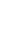 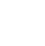 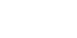 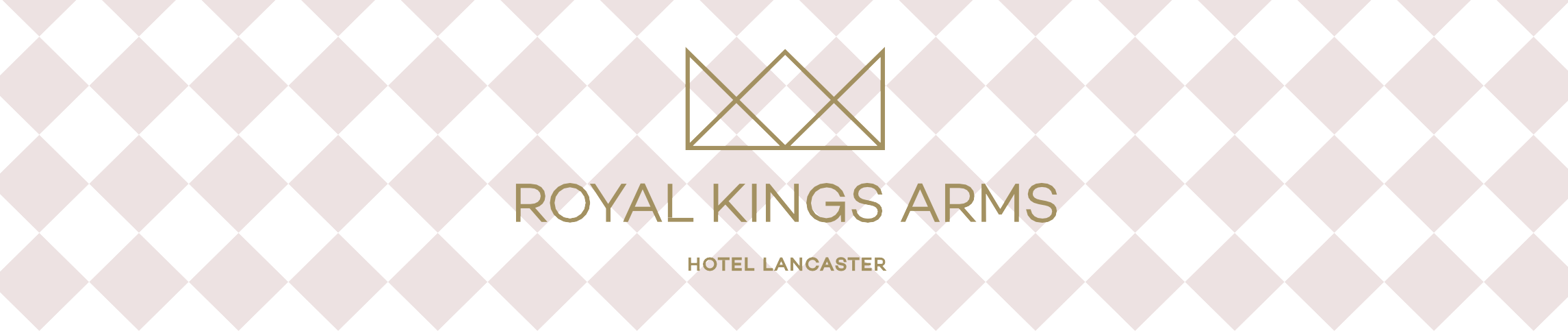 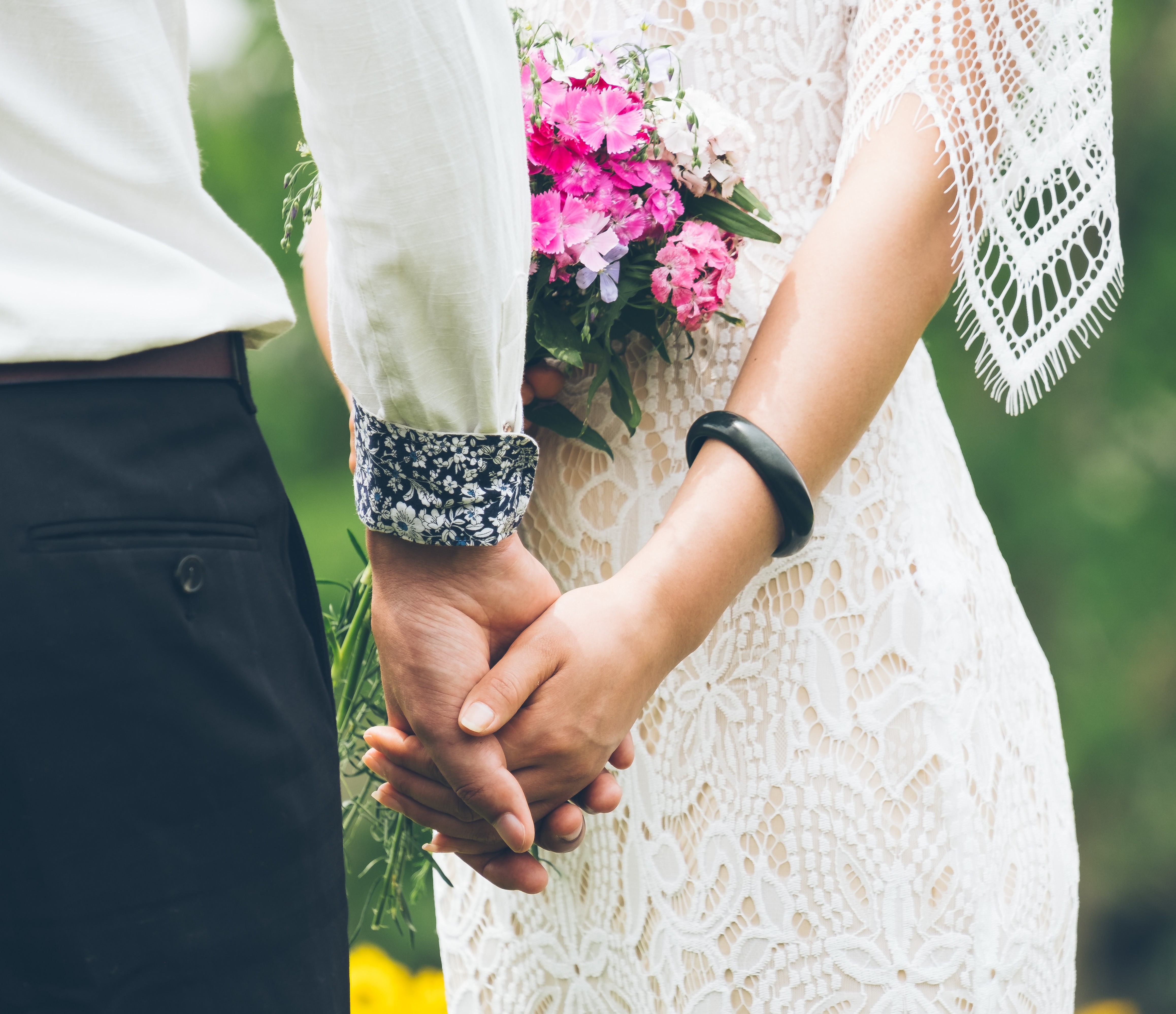 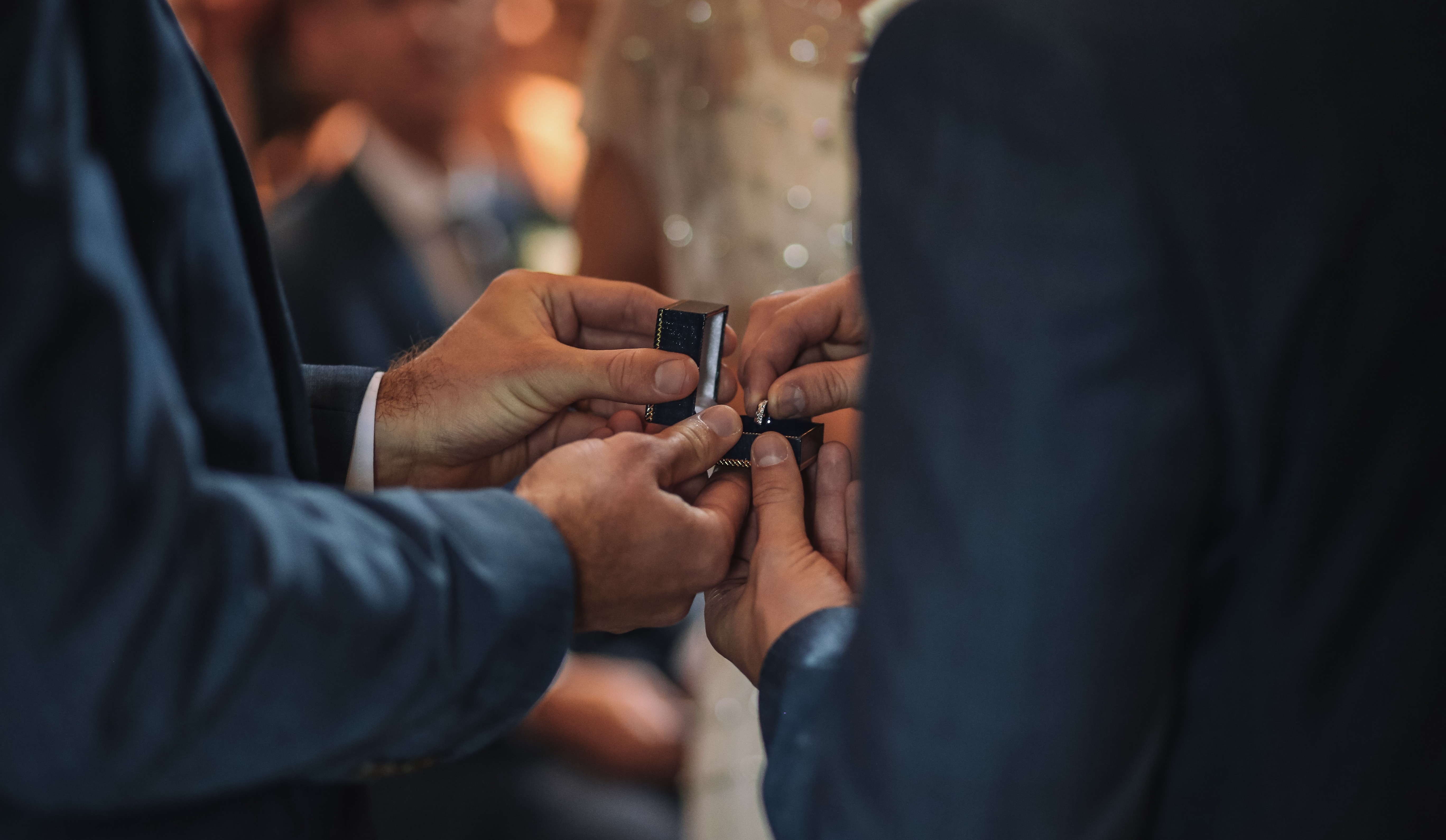 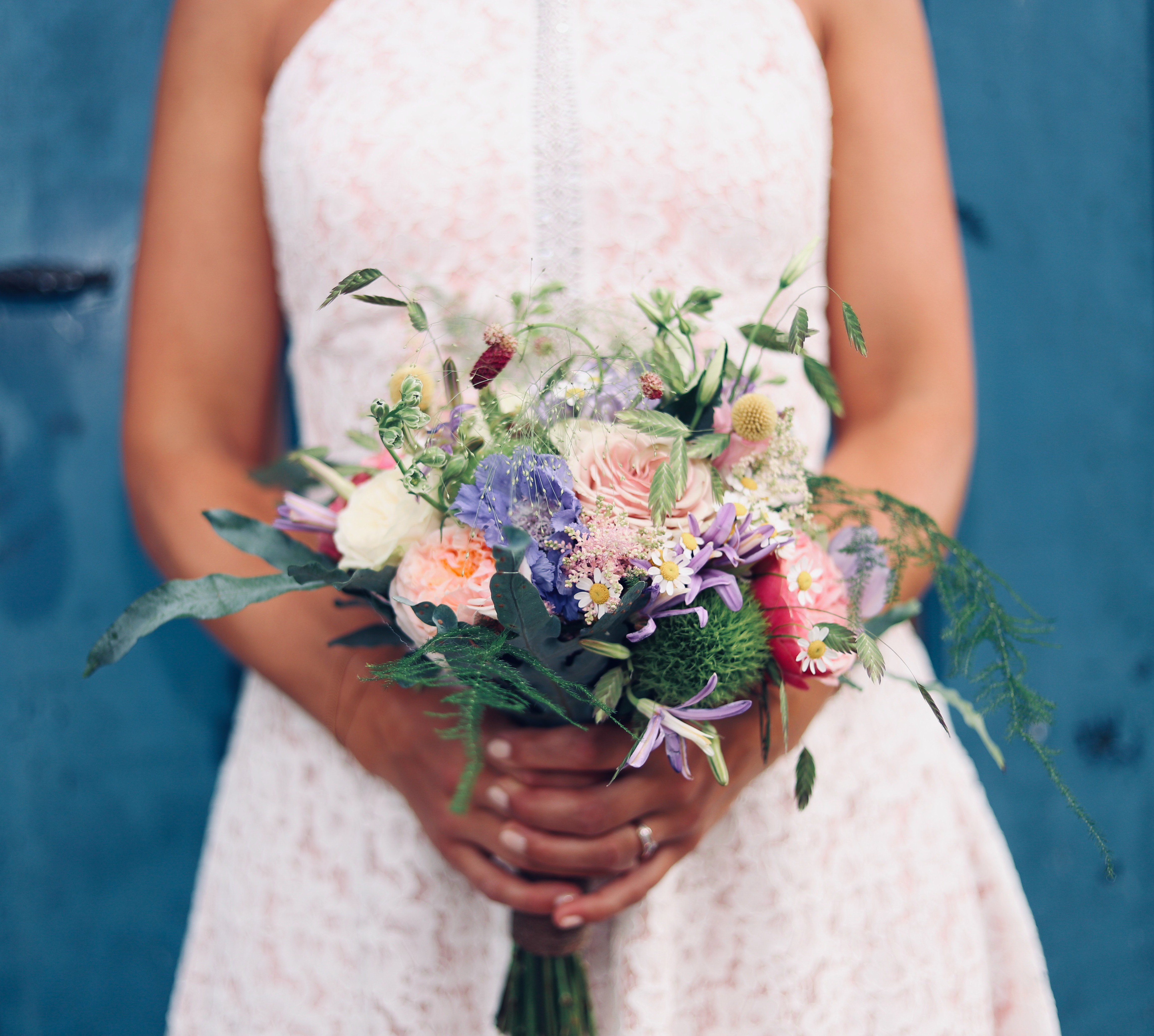 WIN WIN WIN WIN WIN WIN WINFree 3 course Wedding Breakfast for up to 40 people Please enter for a chance to win drawn October 2020NAME...........................................................................................................ADDRESS.....................................................................................................EMAIL ADDRESS........................................................................................TELEPHONE NO..........................................................................................T&C'sapply01524 32451	|	royalkingsarmshotel.co.ukWedding Showcase Poster.indd   1	19/01/2020 19:37